gait withprefabricated Toke Hartmann Johansen, Lasse Engberg Treu LassenAalborg UniversityIntroductionThe human ankle and foot a complex mechanical unit with properties that have been proven difficult to analyze, mainly because of lack of reliable in vivo investigation methods . The foot has two main functions. Being unstable, to allow adaptation to surfaces, and being stable to achieve an efficient propulsion . Malalignment in foot biomechanics, especially low and high arch, have been connected to an increase in risk of plantar faschiitis and tibial stress syndrome etc. . Externally restrictive footwear may alter foot and ankle biomechanics. Footwear may also increase the risk of certain pathological conditions. A study showed a difference in center of pressure (CoP) during barefoot walking, and walking while wearing shoes support this hypothesis . a random community sample 10%, and 24% of 65 year-olds or older reported foot problems . Foot and ankle problems have been associated with age, female gender, high impact activities, faulty foot mechanics, obesity, occupations with prolonged standing, and improper shoes. Worldwide more than 60%have some kind of foot disorder, which the importance of improving knowledge in the area. sing insoles to alleviate pressure under painful areas,  . A study showed a significant decrease in pressure area when wearing shoes and insoles compared with barefoot walking, in female subjects with inver and ever . insoles have a pain relieving effect for patients with rheumatoid arthritis of the foot . Both prefabricated and custom molded insoles have been found  plantar pressure beneath the first and second metatarsal head . iomechanical foot orthoses lead to a kinematic symmetry in the pelvis, this symmetry result in pain reduction an decreases muscular tension . Foot experts, who make custom molded insoles, use a general insole on which they make adjustments according to the patients’ needs . The purpose of this study was to evaluate a method for applying prefabricated insoles based on static foot assessments within the Jalas® system. Foot Posture Index (FPI) which is considered the golden standard in terms of determining foot type was used to verify FootStopService by Jalas®. Dynamic measurements of the distribution of plantar pressure during walking for participants with supinated, neutral or pronated feet were compared wearing the recommended Jalas® insoles (high-, neutral or low-arch) and the insoles included with Nike Air Pegasus and Nike Air Contrail. t was hypothesized that the effect of the specific chosen insole would reduce  plantar pressure during walking, lengthen , result in a more lateral on the heel and more medial CoP on the forefoot. MethodsSubjectsSubjects were rejected in case of foot deformitiessurgeries with influence on the subjects’ ability to walk or their feet’s functionality within the last 12 months or any other factors which inhibi the ability to walk properly. Forty-one people volunteered for the study after a brief introduction of the purpose. Ten persons were excluded due to not showing up for the second part of the trial and two persons and were excluded due to errors in the recorded data. The final sample included 2 subjects. Descriptive information on these subjects is shown in  Apparatusconsists of a pressure plate and a computer running the iStep software from Jalas®.FPI, a visual diagnostic clinical tool that consists of six items that, in combination tells in which degree a foot can be considered supinated, neutral or pronated. FPI was used to validate the results of FSS.FSS was used to divide the subjects into groups based on which Jalas® insole they were recommended. The recommended insole was then used in the measurement of plantar pressure during gait. A novel pedar-X in shoe dynamic pressure distribution measuring system was used to measure plantar pressure distribution during gait. The insoles consisted of 99 sensors each which were sampled at a rate of 100 Hz. Five differently sized insoles were used to cover the foot sizes of the sample. Calibration of the insoles was performed prior to testing according to the manufacturers’ manual. ProceduresEach subject was tested on the FSS system, which is done by standing barefoot on the pressure plate for fifteen seconds. The recommended insole is then shown on the computer, next to a of the feet. The subjects were divided into three groups, one for each type of insole. This test was conducted one month prior to the remaining tests to make it possible to obtain the needed insoles.FPI was tested when the subjects showed up for the second part of the trial. The experimenter prepared the subjects and conducted the test according to .  A score from –2 to 2 was given in six categories. A total score from 0 to +5 was considered normal, +6 to +9 was considered pronated, +10 was considered highly pronated, -1 to –4 was considered supinated and –5 to –12 was considered highly supinated.The plantar pressure during gait was tested in two conditions, SI and JI. The order in which the conditions were tested for each subject, was randomized using a random integer set generator . The pedar-X system was mounted on the subject.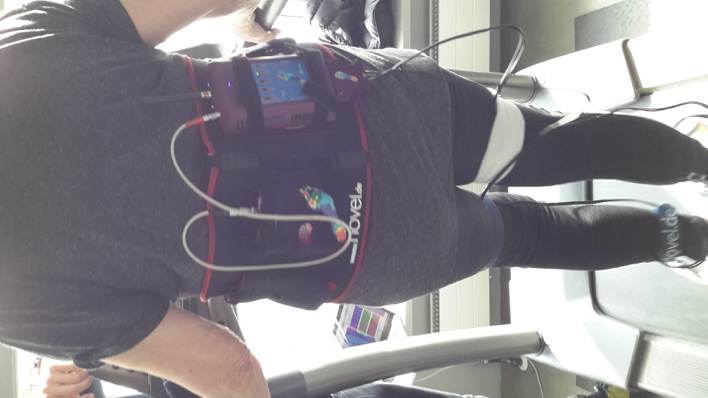 Figure : Novel pedar-X mounted on a subjectThe subject then had two minutes to self-select walking velocity on a treadmill. Five sets of twenty steps were recorded, with a ten second gap between each set. This process was repeated for each condition.Data analysisResultsValid data from 2 subjects in three groups were collected.DiscussionThe aim of this study to examine differences in CoP distribution, stance time and total plantar pressure using prefabricated insoles from Jalas® compared with standard insoles in running shoes. Further the aim of the study to validate FootStopService by Jalas®, which is designed to calculate the foot type of a person and from that recommend one of three insoles. The main findings show no significant differences between using insoles from Jalas® or standard insoles, on , stance time or total plantar pressure. However, a significant difference between  and FPI observed. Because of this observation,No significant differences observed in either sample.FPI & FSSTo validate the FSS results FPI measurements obtained alongside the FSS measurements, ince FPI is considered the golden standard in terms of determining foot types. With 45% of the subjects getting a faulty diagnosis by FSS, the tests show significantly different results (p-value = 0,000). The difference between FSS and FPI is the number of parameters tested. While FPI ha six parameters FSS only has one. Overweight or thick tissue structure in the feet affect the height of the longitudinal arch. The FSS results are probably skewed because of this. There was not seen any indications in the anthropometrical data, but since overweight isn’t the only explaining factor, this explanation cannot be denied. Furthermore, the difference between the static and dynamic functionality of feet is considerable which further clarify the shortcomings in FSS. Dynamic testing is not feasible now and even orthopedic shoemakers use static tests to develop custom-made insoles, which means an accurate static test should be possible to develop.plantar pressureOne of the aims in this study , to identify whether Jalas® insoles ha better  than standard insoles. This was relevant due to the relation between  and overuse injuries. This effect is shown for sedentary individuals in the early stages of a physical training program , ,  and for new recruits in the military, which includes large amounts of walking , . Anatomical factors, shoes and surfaces have been described as etiologic factors for common overuse injuries , . owering heel impact prevent chronic injuries, as low back pain and osteoarthritic changes in cartilage and surrounding bone of weight bearing joints , . With no significant changes in total plantar pressure between Jalas® insoles and standard insoles, there is no prove of differences in prevention of overuse injuries.Foot kinematicsFoot kinematics were exhibited by  and CoP on the heeland forefoot in accordance to Soames et al. . It is unclear whether a redistribution of plantar pressure has a positive effect on foot complaints , but . A correct foot alignment enhances the ability to absorb impact in the heel and the flexibility in the forefoot. No significant difference in CoP or between  and  observed. This was evident in all three test groups, even though it was only expected in the group.It has been argued, that static testing , and a complete dynamic analysis of the kinematic chain is required to fully understand how the foot works. The Jalas® insoles are based on a static test, which might explain why no significant results obtained. The prefabricated insoles could, if designed more radically, cause significant changes in both CP and  Even though a lot of different types of insoles is produced, and the most optimal design is debatable, but full length insoles have been shown to be preferable to 2/3 length insoles for high arch patients . Molding have been proven more effective than posting in custom-made insoles, but the difference in terms of effect on overuse injuries is yet to be determined in running.High- or low arch foot types will result in a faster execution of the stance phase, because these foot types have a functional deformity relative to a neutral foot type. Insoles from Jalas® were hypothesized to result in a more neutral foot alignment resulting in a slower execution of the stride.  The Jalas® insoles resulted significant changes in stance time.Future researchSince FSS did not match the FPI results, which is a clinically validated method; any further studies should not use FSS scores, but solely focus on FPI as the method of deciding foot types. Another option is to change FSS and validate the updated version.Introducing an adaptation period of  weeks could show changes according to . A cross-over design is recommended. A more homogenous group is preferable, since there is a specific target group for safety shoes insoles.ConclusionThe results showno significant differences in  in either the contactor the propulsion phase  . The FSS could not be validated since the results were significantly different from the FPI results. Average  standard deviationAverage  standard deviationAverage  standard deviationp-valueAge37,315,236,1193014,70,69Weight62,714,176,718,372,15,10,27Height160,31117212,5173,911,60,12